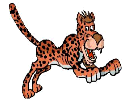 Cherokee School IRC Celebration Book ClubStudent’s Name____________________________________________________Cash or Check (circle) in the amount of $15 enclosed.Please make checks payable to the Cherokee School Activity Fund.Birthday/Dedication Message (that will appear on the bookplate):Thank you for helping strengthen theCherokee School IRC!